МУНИЦИПАЛЬНОЕ КАЗЁННОЕ ДОШКОЛЬНОЕ ОБРАЗОВАТЕЛЬНОЕ УЧРЕЖДЕНИЕ ДЕТСКИЙ САД № 3 (МКДОУ д/с № 3)Отчет по результатам проведения самообследованиямуниципального казённого дошкольного образовательного учреждения детского сада № 3за 2022 годУзловский район, 2023 г.Аналитическая часть     Отчет подготовлен по результатам проведения самообследования Муниципального казённого дошкольного образовательного учреждения детского сада № 3 (далее МКДОУ д/с № 3), проведенного в соответствии с: Федеральным законом от 29.12.2012 №273 - ФЗ «Об образовании в  Российской Федерации»; Постановлением Правительства РФ от 10.07.2013 №582 «Об утверждении правил размещения на официальном сайте образовательной организации в информационно-телекоммуникационной сети «Интернет» и обновлении информации об образовательной организации»; Приказом Минобрнауки России от 14.06.2013 №462 «Об утверждении порядка проведения самообследования образовательной организацией»; Приказом Минобрнауки России от 14.12.2017 №1218 «О внесении изменений в Порядок проведения самообследования образовательной организации, утвержденный приказом Министерства образования и науки Российской Федерации от 14 июня 2013г. №462; Письмом Минобрнауки России от 28.10.2010 № 13-312 «О подготовке публичных докладов»; Письмом Минобрнауки России от 03.04.2015 № АП-512/02 «О направлении методических рекомендаций по НОКО»; Уставом МКДОУ д/с №3. Цель самообследования: самооценка содержания, условий и результатов образовательной деятельности МКДОУ д/с №3 с последующей подготовкой отчета о самообследовании для предоставления учредителю МКДОУ Д/с №3 и общественности. Форма отчета: отчет, включающий аналитическую часть и результаты анализа показателей деятельности ДОУ. Информационная справка          Муниципальное казённое дошкольное образовательное учреждение детский сад № 3 (далее МКДОУ д/с № 3), располагается по адресу: Тульская обл, Узловский район, пос. Дубовка, ул. Пионерская, д.24А в типовом здании, рассчитан на 111 мест. В течение 2022 учебного года руководила МКДОУ д/с № 3  – заведующий -  Буцяк Н.Н.           В ДОУ имеется лицензия на право образовательной деятельности: серия 71Л01, регистрационный номер 0001945 от 23 сентября 2015 года, выдана Министерством образования Тульской области, лицензия на право образовательной деятельности по дополнительному образованию.         МКДОУ д/с № 3 работает с 7.00 до 17.30 часов по пятидневной рабочей неделе (понедельник – пятница). В ДОУ функционирует 4 группы. Из них:  1 младшая  (возраст детей 2-4 лет),  1 средняя (возраст 4 -5 лет)  1 старшая (возраст 5-6 лет)  1 подготовительная к школе группа (возраст 6 – 7 лет)          Детский сад оснащен соответствующим оборудованием, нормативнотехническими средствами обучения.  	  В МКДОУ имеются функциональные помещения: 	 групповые комнаты по возрастам, кабинет заведующего, методический кабинет,  медицинский блок: кабинет медицинской сестры, процедурный кабинет, прачечная, пищеблок, кладовая.         Детский сад отвечает всем гигиеническим и санитарным требованиям: требования к условиям и режиму воспитания и обучения детей  в ДОУ, санитарно-гигиеническое состояние, температурный и световой режим соответствует требованиям СанПиНа. Здание снабжено системой центрального отопления, вентиляцией, водопроводом. Все эксплуатационное оборудование ДОУ находится в исправном, рабочем состоянии.           Участки прилегающей территории закреплены за группами по возрастам, имеется спортивная площадка, оборудованная разнообразными игровыми конструкциями, оснащена  оборудованием для спортивных игр (таких как баскетбол, теннис, футбол), переносными играми (бадминтон, городки), имеется прыжковая яма и кортовая дорожка. Во всех возрастных группах в достаточном  количестве  выносное оборудование для развития двигательной активности детей и проведения спортивных игр на участках. Организация среды на участках обеспечивает экологическое воспитание и образование детей (размещены цветники, клумбы, огород).         Детский сад расположен в удалении от промышленных и технических объектов. Территория участка ДОУ ограждена по всему периметру забором. Здание оборудовано наружным освещением, что дает возможность организовывать прогулки во второй половине дня в зимний период.             МКДОУ расположен в микрорайоне, где уже сформирована определённая инфраструктура, способствующая развитию учреждения.        Детский сад находится в экологически чистом районе, вдали от больших дорог.          В непосредственной близости от учреждения расположены: МКДОУ д/с № 15,   МБОУ СОШ № 18 имени В.М.Женко, МКОУ СОШ № 3;-        Дом Культуры и досуга;-        поликлиника.        Эти учреждения находятся достаточно близко, что позволяет педагогическому коллективу создавать максимально благоприятные условия для  взаимодействия с ними и организовывать для воспитанников экскурсии, совместные мероприятия, физкультурно-оздоровительную работу с детьми ДОУ.         МКДОУ д/с № 3 продолжает работать в соответствии с ФГОС ДО.         Основные направления деятельности нашего коллектива в 2022 году были направлены на решение следующих задач: Создание условий для реализации государственной политики в сфере образования в плане воспитания гармонично развитой личности на основе духовнонравственных ценностей народов Российской Федерации, исторических и национально-культурных традиций.  2. Совершенствование единой непрерывной системы воспитания как залог воспитания гармонично развитой личности ребенка дошкольного возраста на основе духовно-нравственных ценностей народов Российской Федерации, исторических и национально-культурных традиций.3. Дальнейшее внедрение эффективных образовательных технологий, в том числе цифровых, в систему дошкольного образования, способствующих созданию условий выявления, поддержки и развития способностей и талантов у детей.4. Повышение качества предоставляемого дошкольного образования путем расширения спектра дополнительных услуг.5. Сохранение и укрепление здоровья детей их физического развития через совместную деятельность с семьями воспитанников, объединение усилий родителей и педагогов для успешного решения оздоровительных и воспитательных задач.6. Повышение профессиональной компетентности руководителей и педагогических работников образовательных организаций, реализующих программы дошкольного образования, в том числе через распространение социально-педагогических инициатив, новаций и реальных достижений педагогов, педагогических коллективов и их руководителей.7. Развитие физических качеств детей путем реализации эффективных форм оздоровления и физического воспитания дошкольников, через овладение спортивными и подвижными играми с правилами.8. Обеспечение качественного, доступного дошкольного образования для детей с ограниченными возможностями здоровья и детей-инвалидов, увеличение доли детей-инвалидов, охваченных дополнительными образовательными услугами, а также принявших участие в социокультурных мероприятиях. Кадровое обеспечение образовательного процесса        На сегодняшний день в ДОУ работает профессиональный и образованный педагогический коллектив, обладающий высоким культурным уровнем. Педагоги уверены в себе, мотивированы на получение качественного результата, обладают адекватной оценкой деятельности. Администрация ДОУ осуществляет подбор педагогических кадров, что позволяет отобрать инициативных, активных и компетентных педагогов с высоким образовательным уровнем.        Педагогический коллектив в основном стабильный, работоспособный, целеустремленный. Педагогический коллектив нашего МКДОУ в данный период времени составляет – 7 педагогов, из них: Музыкальный руководитель – 1, Воспитатели – 6. Возрастной ценз педагогического состава: 25 до 35 лет – 1 педагог (14,3%) 35 до 50 лет -  1 педагог (14,3%) 50 лет и выше – 5 педагогов (71,4%) Квалификационные характеристики педагогов:  ●       Высшая категория – 1 педагог (14,3%)  Первая категория - 1 педагога (14,3 %) Соответствуют занимаемой должности - 5 педагога (71,4 %)  Без категории – 0 Дифференциация педагогических кадров по образованию:       2 - (28,6 %) педагогов имеют высшее образование;       5 - (71,4 %) педагогов имеют среднее специальное образование, из них, двое обучаются в ВУЗе. Дифференциация педагогических кадров по педагогическому стажу: от 0 до 5 лет – 0 педагогов (0 %); от 5 до 10 лет – 2 педагога (28,6%); от 10 до 15 лет – 0 (0%); от 15 до 20 лет – 0 (0 %); от 20 лет свыше – 5 (42,9 %) Вывод: ДОУ полностью на 100% укомплектовано штатными педагогическими кадрами. 100% педагогического состава имеет педагогическое образование, у 28,6 % педагогов высшее образование. Таким образом, у педагогов ДОУ достаточно высокий образовательный уровень. Эффективность и действенность внутрисадовского управления    В МКДОУ создан благоприятный микроклимат. Оценка уровня социально – психологического климата коллектива показала среднюю степень благоприятности социально – психологического климата. В детском саду преобладает чувство гордости за коллектив: успехи и неудачи товарищей в коллективе в целом вызывают сопереживание, искреннее сочувствие всех его членов. Благоприятный психологический микроклимат проявляется также в дружелюбном, внимательном отношении между всеми участниками педагогического процесса, в симпатии к новым членам коллектива, в оказании им помощи, поддержки.       Создание благоприятной обстановки в коллектив происходило через организацию совместной деятельности педагогов, их участии в мероприятиях МКДОУ, поселка, города, что также способствовало повышению профессиональной деятельности педагогов.       Оценка мотивационной среды в МКДОУ осуществлялась с целью определения руководителем, какую отдачу он вправе ожидать от сотрудников при тех условиях, что созданы в учреждении. Для оценки мотивационной среды в ДОУ педагогам был предложен опросник, анализ которого показал, что в МКДОУ создан хороший уровень удовлетворенности.          Педагогический коллектив нашего ДОУ сформирован как коллектив единомышленников. Педагоги четко определяют цели и задачи своей работы, подготовлены к предстоящей работе, которая направлена на достижение результатов.       Современное дошкольное образовательное учреждение наделено значительными правами в реализации своих целей и задач. Деятельность руководителя строится на использовании делегирования полномочий, с целью практического осуществления доверия ко всем членам коллектива. Так с помощью делегирования руководитель распределяет среди своих сотрудников и в пределах своей компетенции многочисленные задачи, которые должны быть выполнены для достижения целей воспитания, обучения и развития личности.     Одной из функций управления в МКДОУ является педагогический анализ, который направлен на изучение состояния и тенденций развития, объективную оценку ВОП и выработку на этой основе рекомендаций по совершенствованию педагогического процесса.  Управленческий цикл в МКДОУ всегда начинается с анализа достигнутого уровня деятельности. С целью изучения педагогического процесса, выявления причин, определяющих уровень воспитательно – образовательной работы и последующую выработкуна этой основе рекомендаций по совершенствованию педагогического процесса в ДОУ проводился педагогический анализ.    Так в течение года, в ходе педагогического анализа изучались: мониторинг 	образовательного 	процесса 	освоения 	Программы (образовательные области, 2 раза в год), состояние здоровья детей (мониторинг - ежеквартально), обследование готовности детей к обучению в школе (психологическая диагностика, 1 раз в год). уровень 	выполнения 	основной 	образовательной 	программы дошкольного образования (на конец учебного года) анализ хозяйственно – материальной базы (изучение, ежеквартально), анализ условий в ДОУ (состояние предметно – развивающей среды, на начало учебного года), анализ работы за прошедший год (сбор сведений, информация, на конец учебного года).      Педагогический анализ осуществлялся в ходе посещения групп (просмотра образовательной деятельности, режимных моментов, совместной деятельности детей и педагога, педагога и родителей); работы с документацией.      Администрацией МКДОУ проводился как количественный, так и качественный анализ, что позволило более глубоко изучить выявленные проблемы и спланировать дальнейшую работу в МКДОУ.     При планировании дальнейшей работы соблюдались следующие условия: объективная оценка уровня работы ДОУ в момент планирования (анализ работы за прошедший учебный год), четкое представление тех результатов уровня работы, которые к концу планируемого периода должны быть достигнуты, выбор оптимальных путей, средств, методов, которые помогут добиться поставленных целей, а значит, получить планируемый результат.      Основные пути и средства решения поставленных задач были следующие: нормативно – правовое обеспечение содержания педагогического процесса, организация работы с кадрами, методическая работа с кадрами, аналитическая деятельность, система контроля за ВОП, совместная работа с семьей, работа в микросоциуме, административно – хозяйственная деятельность.      Во всех разделах годового плана просматривается взаимосвязь, основанная на решении запланированных задач, т.е. любая задача проходила через все направления работы в МКДОУ.      По анализу выполнения мероприятий, запланированных на  2021 год можно отметить, что годовой план был выполнен: полностью –  100%    Руководство ВОП проходило на основе технологического подхода, направленного на развитие, саморазвитие и самовоспитание личности. В течение года с сотрудниками проходили методические, инструктивные часы по ознакомлению их с организованно – нормативной информацией: Уставом МКДОУ, Основной образовательной программой дошкольного образования, Федеральным государственным образовательным стандартом дошкольного образования, Правилами внутреннего трудового распорядка, Планами работы, Должностными инструкциями,  Коллективным договором, Положением о доплатах и надбавках, Внутренняя информация (сведения о состоянии и результатах деятельности МКДОУ).      Федеральным законом от 29.12.2012 г. № 273 – ФЗ «Об образовании в Российской Федерации» для управления образовательным учреждением определены принципы самоуправления органами самоуправления нашего ДОУ, определенные Уставом. это: Общее собрание, Педагогический совет, Родительский комитет. Совет родителей,Административный совет    Педагогический совет ДОУ является главным коллегиальным органом в управлении по вопросам воспитания. Вся работа педагогического совета была направлена на объединение усилий педагогов для улучшения воспитания 	и обучения 	детей, 	внедрение 	в 	практику 	достижений педагогической науки и передового опыта, сплочение коллектива. В течение года на  педагогических советах: обсуждались и принимались локальные акты, касающиеся педагогической деятельности;  выбирались образовательные и воспитательные методики, технологии для использования в педагогическом процессе;  обсуждались вопросы содержания форм и методов образовательного процесса;  заслушивались информации, отчеты педагогических и медицинских работников 	о 	состоянии 	здоровья 	детей; 	о 	ходе реализации образовательных и воспитательных программ.              В соответствии с Федеральным законом от 29.12.2012 г. №273-ФЗ «Об образовании в Российской Федерации» предусматривается право родителей несовершеннолетних детей принимать участие в управлении образовательным учреждением. В Уставе МКДОУ прописано представительство родительской общественности в орган самоуправления МКДОУ, их полномочия. Родительский комитет действует в целях развития и совершенствования образовательного и воспитательного процесса, организации выполнения всеми родителями законных требований. Члены родительского комитета принимали участие онлайн: в заседаниях педагогического совета (педагогический совет № 5 от 25.06.2022);  в работе по организации охраны жизни и здоровья детей;  в укреплении хозяйственной и материальной базы (ремонт групповых и раздевальных комнат, изготовление игровых уголков, покраска уличного оборудования на участках, спонсорская помощь).        Работа родительского комитета способствовала обеспечению постоянной и систематической связи МКДОУ с родителями воспитанников.        Прямое влияние на качество и уровень образования, работу по обеспечению охраны жизни и здоровья детей оказывают результаты хозяйственной деятельности. Сущность хозяйственной деятельности заключается в поддержании и развитии материально – технической базы. Основными источниками получения исходной информации о состоянии материально – технической базы являются технический паспорт здания, бухгалтерская документация, предписания органов санэпиднадзора и пожарного надзора, выполнение которых постоянно стояло на контроле. Состояние и продуктивность методической работы в ДОУ            Методическая работа в ДОУ - это основной путь совершенствования профессионального мастерства педагогов, развития творческого потенциала всего коллектива, повышения качества и эффективности воспитательнообразовательного процесса. Успех работы дошкольного учреждения во многом зависит от качества методической работы с педагогами. Цель методической работы – обеспечение качества образования, модернизация воспитательно-образовательного процесса.            Методическая работа, осуществляемая в течение учебного года, органично соединялась с повседневной практикой педагогов. Одной из главных задач в деятельности методической службы стало оказание реальной, действенной помощи всем членам коллектива. Высшей формой методической работы является педагогический совет. В ДОУ проводятся педагогические советы, которые включают теоретический материал (доклады, сообщения, аналитический материал (анализ состояния работы по направлениям, итоги диагностики и мониторинга, рефлексивные тренинги для педагогов (выработка методических рекомендаций).           Заседания педагогического совета созывались 1 раз в два месяца и работали по плану. Так за данный период было проведено 6 плановых заседаний  педагогического совета: «Развитие познавательной активности обучающихся через проектно-исследовательскую деятельность»«Формирование привычки к Здоровому образу жизни обучающихся на основе построения современных моделей взаимодействия ДОУ и семьи»   «Нравственно-патриотическое воспитание дошкольников» «Двигательная активность — средство полноценного развития детей» «Развитие 	творческих 	способностей 	детей 	в 	процессе конструирования» «Итоги летней оздоровительной работы МКДОУ д/с № 3»        Организация 	заседаний 	 	педагогического 	совета  предусматривала обсуждение 	запланированных 	тем 	в 	разных 	формах,  позволяющих рассматривать вопросы со стороны теории и практики.           Планирование и реализация всей работы нашего коллектива выстраивалась в соответствии с Основной образовательной программой дошкольного образования и в соответствии с приказом Министерства образования и науки Российской Федерации от 17 октября 2013 г. № 1155 «Об утверждении федерального государственного образовательного стандарта дошкольного образования».          Поставленные задачи решали в разных формах методической работы:   педагогический раппорт, деловая игра, круглый стол, устный журнал, КВН, методический пробег, решение педагогических задач и кроссвордов и т.д.,что позволяло создать условия для творчества каждого педагога, его профессионального роста.       В июне месяце каждый педагог предоставлял отчеты о проделанной работе по выполнению программы. По окончанию педагогических советов принимались решения, которые становились обязательными для исполнения всеми членами коллектива, и их выполнение стояло на контроле у администрации ДОУ.       Формы методической работы разнообразны: Традиционные: тематические педсоветы; повышение квалификации; консультации, работа педагогов над темами самообразования; открытые мероприятия и их анализ; участие в смотрах и конкурсах; организация курсовой и консультативной подготовки педагогов. Инновационные: «Методическое портфолио педагогов»; мастер - классы; проектная деятельность;  деловые игры, мозговой штурм        Выполнению поставленных задач способствовали заранее запланированные методические мероприятия. Так в течение года проводились коллективные организационные формы методической работы, это: консультации на темы:      Все темы данных мероприятий соответствовали годовым задачам МКДОУ.     Наряду с традиционными мероприятиями, на которых педагогов знакомили с новейшими достижениями науки, актуальными вопросами ВОП, содержанием новых технологий, методов и приемов обучения, все чаще практикуются нестандартные занятия с педагогами. В течение данного периода были проведены такие мероприятия:      В течение года работал методический уголок, в котором отражалась вся необходимая для педагогов методическая информация.      В течение 2022 года проходили и практические формы методической работы это: смотры, смотры - конкурсы, открытые мероприятия по непосредственно – образовательной деятельности, взаимопосещения. Педагоги МКДОУ принимали активное участие в смотрах и конкурсах.         Целью данных мероприятий являлось демонстрация практических умений педагогов перед своими коллегами.           Так 	были 	запланированы 	следующие 	 	открытые 	мероприятия  (взаимопосещения):  Были запланированы и проведены следующие смотры  – конкурсы:          ВЫВОД: Уровень активности участия педагогов и воспитанников в различных конкурсах по сравнению с прошлым учебным годом значительно вырос. В следующем учебном году необходимо продолжать поддерживать уровень педагогической активности в участии в различных конкурсах, чаще выставлять своих воспитанников на региональные и российские конкурсы, используя интернет ресурсы.       Педагоги нашего ДОУ являются активными участниками всех районных мероприятий: Педагоги нашего ДОУ принимали активное участие в РПС комитета образования г. Узловая.  Все педагоги приняли участие в ежегодной выставке дидактического и методического обеспечения «Площадка успешности», за что получили благодарность от председателя комитета.       Одной из форм проявления познавательной активности педагогов является самообразование. На начало учебного года воспитатели определяют для себя тему по самообразованию, составляют план, в котором предусматривают подбор материала, литературы, определяют сроки  изучение данных проблем. В рамках педагогической деятельности воспитатели занимаются самостоятельно самообразованием. В конце учебного года, с целью оценки умений педагогов овладения техникой и культурой умственного труда, умения самостоятельно работать над собственным усовершенствованием проводился отчет педагогов по самообразованию по следующим темам:       Воспитатели наглядно демонстрировали продукты своего труда: рефераты, презентации, открытые мероприятия, выставки дидактических пособий.       Методическая работа в ДОУ призвана оказывать реальную помощь педагогам в развитии их мастерства, навыков и умений, необходимых для современного педагога свойств и качеств личности. Поэтому при планировании и организации методической работы учитываются профессиональные умения каждого педагога.      В МКДОУ действует творческая группа, как орган, корректирующий методическую работу в детском саду. В состав творческой группы входят педагоги, имеющие 1 квалифицированную категорию и стаж педагогической работы более 20 лет. Группа работала по плану, который разрабатывался на начало учебного года и включал в себя мероприятия, направленные на реализацию годовых задач.   Так за 2022 год творческой группой была проведена следующая работа: Разработаны «Положения» о проведении смотров – конкурсов профессионального мастерства для педагогов: Смотр-конкурс «Дары осени»», сентябрь. Смотр-конкурс «Мой ребенок под защитой» - конкурс поделок по ПДД», октябрь. Смотр-конкурс «Лучший центр исследовательской деятельности», октябрь.Разработка тематического планирования по младшей группе на год (Развитие речи, математическое развитие и изобразительная деятельность) Подбор материала и выпуск газеты для родителей «Диалог с семьей» - (газета выпускается 1 раз в квартал): № 1. «В здоровой семье – здоровый ребенок»№ 2. «Здравствуй, зимушка – зима!» № 3. «Здоровым – быть здорово!» № 4. «Мы помним, мы гордимся!»Результативностью работы воспитательно-образовательной системы и повышения качества образования в ДОУ явились следующие достижения воспитанников и педагогов:     С целью привлечения родителей к содружеству, в ДОУ в течение года организовывались выставки, смотры конкурсы. Так в 2022 году прошли следующие детско – родительские выставки и акции: Конкурс рисунков «Мой папа лучше всех!» 42 семьи (февраль 2022); Конкурс экологического  плаката «Сохраним природу» 43 семьи (февраль 2022) Фонд капитального ремонта Тульской области проводит ежегодный конкурс детского рисунка на тему “Многоквартирный дом после проведения капитального ремонта», в котором приняли участие воспитанники старшей и подготовительной групп нашего ДОУ - 19 семей (декабрь 2022) Выставка детско-родительского творчества — «Символ года-2023»- 29 семей (декабрь 2022), Детско-родительская акция «Кормушка для птиц» - 12 семей (февраль 2022), Всероссийский марафон Экопереработка «Сдай макулатуру – спаси дерево!» - 24 семьи (март 2022),  Выставка детских рисунков «Пожар – опасная игра» - 7 семей (май 2022). Рейтинг педагогов за участие родителей в выставках, акциях: Состояние и действенность ВОП    Уровень развития воспитанников. Качество знаний, умений, навыков.    Воспитательно – образовательный процесс в нашем МКДОУ осуществляется по Основной образовательной программе дошкольного образования, которая разработана в соответствии с законодательно – нормативными документами и в соответствии с ФГОС ДО, а также на основе Примерной основной образовательной программы дошкольного образования «Детство» под редакцией Т.И.Бабаева, А.Г.Гогоберидзе, З.А.Михайлова и др. – СПб.: ООО «ИЗДАТЕЛЬСТВО «ДЕТСТВО – ПРЕСС», 2014г.     Основа конструирования педагогического процесса заключается в насыщенной и разнообразной деятельности дошкольников, содержательном общении воспитателя с каждым ребенком. Взаимодействия сотрудников с детьми в ДОУ сформированы на высоком уровне, о чем говорят результаты наблюдений педагогического процесса.    Освоение детьми основного образовательного содержания программы осуществляется в повседневной жизни, путем проведения естественных для ребенка видов деятельности: игр, общения, изобразительной и художественно – театральной деятельности, экспериментирования, труда. Содержание подобрано так, что возможна реализация любой познавательной задачи через разные виды деятельности: наблюдения, экспериментирования, использования игровых ситуаций, моделирования и т.д. Обучение детей всегда увлекательно, проблемно – игровое, обеспечивает субъективную позицию ребенка, постоянный рост его самостоятельности и творчества.    Количество непосредственно – образовательной деятельности регламентируется учебным планом, который составлен в соответствии с методическими рекомендациями к программе «Детство», «Региональному компоненту содержания дошкольного образования».    Согласно требованиям санитарно – эпидемиологических правил и нормативам, объем непосредственной образовательной деятельности в неделю составляет: младшая группа – 10, средняя группа – 11, старшая группа – 13, подготовительная группа – 15.    Знания и умения, полученные детьми в образовательной деятельности, закрепляются в процессе индивидуальной работы, а так же в ходе проведения совместной деятельности, что в значительной степени повышают качество усвоения детьми знаний. Педагоги в своей работе подходят творчески, стараются разнообразить формы занятий, отдают предпочтение комплексным и интегрированным занятиям, тем самым, освобождая время для индивидуальной и совместной деятельности.    С целью проверки реального уровня развития ребенка, нахождения путей его дальнейшего развития, педагоги ВОП строят работу с детьми на основе диагностики. Диагностика представляет собой набор специально разработанных методов и текстовых заданий, позволяющих воспитателю и в повседневной жизни детского сада диагностировать реальный уровень развития ребенка, находить пути помощи для его дальнейшего развития. Проанализировать результаты педагогической диагностики воспитателю помогают краткие характеристики уровней усвоения программного содержания, которые представлены во всех разделах программы. Диагностика проводилась 2 раза в год: на начало и конец учебного года по 5-ти образовательным областям.     Так, на конец 2022 учебного года результаты диагностики следующие (%): в – высокий уровень, с – средний, н – низкий уровень. Анализ уровня развития детей по образовательным областям:  «Физическое развитие»            Из анализа видно, что уровень по физическому развитию детей остался на прежнем уровне. Это связано с рядом причин: не систематическое проведение закаливающих мероприятий, не соблюдение двигательного режима,  утреннюю гимнастику педагоги проводили ежедневно, но чисто для формальности. Почти всегда упражнения выполнялись без предметов, что снижало интерес детей к гимнастике. при организации НОД не всегда проводились физминутки и динамические паузы, физкультурные праздники и досуги часто были только запланированы, но фактически не проводились, на прогулках педагоги очень мало организовывали подвижные и спортивные игры, соревнования  на уровне группы.        Наблюдения за проведением физкультурных занятий показали, что физическая нагрузка не всегда соответствовала функциональным возможностям детей. Занятия проходили малодинамично, хотя и с положительным эмоциональным настроем детей, педагогом предлагались упражнения на различные группы мышц, различные исходные положения, развивающие гибкость и пластичность, но индивидуальный подход очень редко осуществлялся. Методика построения занятий во всех группах соответствовала возрасту детей, но моторная плотность на занятиях не всегда была высокая.    Необходимо: улучшить качество проведения работы по физическому развитию: улучшение качества физкультурно-оздоровительной работы (улучшение качества проведения занятий, утренней гимнастики и других физкультурно-оздоровительных мероприятий), построенной с учетом возрастных особенностей детей, более тесно осуществлять сотрудничество с родителями в плане физкультурно – оздоровительной работы. Усилить медико – педагогический контроль.  «Познавательное развитие».      Традиционно важную роль в развитии интеллекта ребенка играет формирование математических представлений это: развитие элементарных форм интуитивного и логического мышления, и соответствующего им математического языка; развитие мыслительных операций (анализа и сравнения и т.д.); умение оперировать знако-символическими средствами, выражать содержание (явления, объекты и т.д.); развитие пространственного воображения, представление информации).       Воспитатели расширяли активный и пассивный словарь детей, вводя в него математические термины, формируя навыки учебной деятельности. Но педагоги практически не использовали современные формы организации обучения, такие как, организации сотрудничества с детьми, поиска решений поставленных задач совместно с взрослыми и сверстниками. На занятиях по математике, воспитатели крайне редко использовали разнообразный дидактический материал, учебные приборы (счеты, мерные кружки, весы, таблицы, схемы, индивидуальные рабочие тетради). Детей не учили работать с моделями, знаками, строить продуманный план действий, подчиняться заданным правилам.         На конец года нет детей с низким уровнем развития, но работу по математическому развитию детей дошкольного возраста необходимо взять на новый учебный год.         Коллектив ДОУ уделял внимание развитию  познавательно-исследовательской и продуктивной (конструктивной) деятельности. Причин   не высокого уровня может быть несколько: недостаточное владение детьми умениями и навыками работы с             игровым строительным материалом, бумагой, природным материалом и др. - недостаточное использование воспитателями индивидуальных форм работы с детьми.  	Из результатов видно, что коллективу необходимо уделить особое внимание формированию целостной картины мира, расширению кругозора.  	Необходимо: улучшить качество проведения работы по формированию целостной картины мира, расширению кругозора за счет использования разнообразных методов и приемов, развивающих игр, иллюстраций, запланировать семинар-практикум для всех возрастных групп.  «Речевое развитие». Из результатов видно, что уровень развития речи детей стал ниже, несмотря на то, что коллектив  уделяет особое внимание  развитию речи.  Причины такого уровня развития речи может быть несколько: проведение работы по развитию речи за счет не использования разнообразных методов и приемов, развивающих игр, иллюстраций, проведение  консультаций логопедом во всех возрастных группах, сотрудничеству с родителями. Несмотря на это необходимо продолжать уделять повышенное внимание развитию речи детей, так как: у детей маленький активный речевой словарь; объективно и ежегодно увеличивающееся количество детей  с задержкой речевого развития и с дефектами речи (обследование детей показало, что многим детям необходима помощь логопеда).                   При анализе планирования работы по развитию речи дошкольников были выявлены следующие  недостатки: эпизодичность планирования работы по данному разделу, не использование самостоятельной деятельности детей, 	времени 	прогулки 	для 	закрепления 	навыков 	правильного звукопроизношения, отсутствие развлечений и праздников красивой речи.  Педагогам необходимо больше внимания уделить коррекции звукопроизношения детей, возобновить работу с логопедическими альбомами.  «Социально-коммуникативное развитие». Из результатов видно, что уровень игровой деятельности детей не стал ниже, что связано с развитием творческих способностей, нравственноволевых качеств. В соответствии с содержанием программы дети овладевают необходимыми для полноценного умственного и личностного развития умениями и навыками в организации сюжетно-ролевых, дидактических и подвижных игр с правилами, игр-драматизаций, с игрушками и предметами заместителями. На основе анализа было отмечено, что такие результаты были достигнуты благодаря: —качественному  уровню проведения занятий игрового цикла; —уделялось большое внимание индивидуальным формам работы с детьми по этим разделам. творческому сотрудничеству педагогов  оформлению уголков по игровой деятельности во всех возрастных группах. сотрудничеству с родителями. Из результатов диагностики по социально-коммуникативному развитию видно, что уровень  трудового воспитания детей стал ниже.  Это говорит о том, что педагоги значительно меньше стали уделять внимания трудовому воспитанию дошкольников. Причин невысокого уровня несколько: недостаточное использование воспитателями индивидуальных форм работы с детьми; недостаточное проведение занятий по данному разделу, экскурсий по ознакомлению с трудом взрослых.         Необходимо:  улучшить качество проведения работы по  трудовому воспитанию дошкольников за счет использования разнообразных методов и приемов, развивающих игр, иллюстраций, экскурсий, запланировать консультации для родителей всех возрастных групп.  «Художественно – эстетическое развитие»      Из результатов видно, что коллективу  необходимо уделить особое внимание музыкальному воспитанию и  изобразительной деятельности.      Причина не высокого уровня  развития в том, что воспитатели и музыкальный руководитель недостаточно используют индивидуальные формы работы с детьми;      По результатам выполнения программы, анализа выполнения детских работ по ИЗО-деятельности можно сделать вывод, что не все дети справились с требованиями программы своей возрастной группы. Работы старших и подготовительных детей не аккуратны, наблюдается неоконченность в завершении замысла (сюжетное рисование), в декоративном рисовании часто не прослеживается тема рисования (узор). В ДОУ педагогами ведется работа по обучению рисованию в основном только традиционными способами. Очень редко нетрадиционными:  рисование ладошками, с применением  поролона, шаблонов и т.д. Занятия по рисованию, лепке, аппликации всегда находят положительный отклик у детей, желания рисовать, раскрашивать. Поэтому всем педагогам необходимо реально индивидуально работать с детьми и добиваться от них выполнения более качественных работ.       Результаты диагностики по музыкальному развитию показали, что общий уровень музыкальности детей средний и высокий. В группах созданы уголки по 	музыкальной 	деятельности, 	которые 	включают 	в 	себя музыкальные инструменты и портреты музыкантов (но реально эти уголки только для оформления группы).        Задача организации театральной деятельности и формирования у детей выразительности движений решалась музыкальным руководителем совместно с воспитателями: на утренниках и праздниках инсценировки, с развернутыми музыкально-двигательными сценами, речевыми диалогами, песнями.  Но практически музыкальный руководитель очень мало сам играет на фортепьяно, в основном в своей работе пользуется готовыми фонограммами. Для повышения качества образования театральной деятельности необходимо   также планировать и организовывать работу с детьми, имеющими сложности в усвоении программы, а также работу с детьми, имеющими высокие музыкальные способности.  Уровень выполнения программы Воспитанность 2021 уч.г. Воспитанность 2022 уч.г. Из результатов диагностики видно, что по сравнению с прошлым учебным годом уровень воспитанности снизился. Поэтому воспитателям необходимо работать над этой проблемой. Анализ результатов диагностики ЗУН-ов на 2022 учебного года        В результате освоения детьми дошкольного возраста основной образовательной программы за период 2022 года в сравнении с 2021 годом наблюдается положительная динамика - высокий уровень повысился на 15,8 %, низкого уровня нет.     Проанализировав данные по выполнению программы, следует отметить, что есть направления работы, над которыми необходимо вести более углубленную работу:  По речевому развитию – работа по звуковой культуре речи, обновление центров активности речевого творчества.  По социально – коммуникативному развитию - оптимизировать работу по ознакомлению детей с трудом взрослых. По познавательному развитию -  организовать познавательный процесс в непосредственной деятельности ребёнка. Создать для этого в группах опытно- познавательное пространство, пространство «Математических игр», «Мастерские по изготовлению игрушек из разного материала».   По физическому развитию - под физической культурой применительно к дошкольному возрасту нами понимается выращивание ребёнком представлений о собственном теле, его возможностях и ограничениях. Через физическую культуру возможно осознание себя и мира. Отсюда задача взрослых - продолжать создавать в ДОУ условия, в которых ребёнок всё время попадал бы в ситуацию испытания своих физических возможностей, своей реакции на встречу с преградами. В группах и на участках детского сада улучшать условия для двигательной активности детей, т.е. организовывать свободное пространство для бега, игр и пространство для «объёмного лазания» (объекты по которым, можно передвигаться в трёх плоскостях»).  Анализ организации подготовки детей к школе в подготовительной к школе группе           Укрепление сотрудничества детского сада и школы, как одного из условий обеспечения преемственности дошкольного и начального школьного обучения. Результатом осуществления воспитательно-образовательного процесса является качественная подготовка   детей к школе.  В 2022 учебном году в школу выпустилось 26 детей.            Педагог данной группы продемонстрировал высокий уровень организации самостоятельной деятельности детей по данному разделу, использование ею разнообразных методов и приёмов в работе. Анализ плана воспитательно-образовательной работы с детьми показал, что работа с дошкольниками по воспитанию положительного отношения к школе (игры, беседы, занятия, экскурсии) проводятся, но без определенной системы. Педагог 	успешно 	взаимодействовала с родителями  будущих первоклассников: проводила родительские собрания о готовности детей к школе, индивидуальные устные консультации и  оформляла консультации в стендовой информации. Всё это позволяет прогнозировать высокую степень готовности выпускников  к школе.       По результатам психологической диагностики 100% детей готовы к обучению в школе, из них 92% - с высоким уровнем и 8% со средним уровнем развития.      По результатам индивидуальных бесед с родителями и отзывов учителей школ выпускники  ДОУ хорошо осваивают программу, уровень их подготовки соответствует требованиям, предъявляемым к дошкольникам, подготовка детей к школе оценивается учителями как хорошая, родители воспитанников удовлетворены уровнем подготовки детей к школе.  Выводы и предложения: Судя из анализа диагностики: нужно уделить повышенное внимание физическому, познавательному (математическое развитие), речевому развитию (звукопроизношение), а также социально – коммуникативному развитию (трудовое воспитание дошкольников).  Поэтому необходимо продолжать  работу  над  физическим, познавательным, речевым  и социально – коммуникативным развитием  детей, а также обратить внимание на овладение детьми программных задач по изобразительной деятельности. Организация взаимодействия с социальными институтами      Совершенствование системы совместной деятельности семьи и дошкольного учреждения, направленное на воспитание и развитие личности ребенка осуществлялось через взаимодействие со следующими организациями:  центром диагностики и консультирования, детской библиотекой, детская школа искусств, городским краеведческим музеем.      Формы взаимодействия: центр диагностики и консультирования: подготовка к школе детей подготовительной группы, диагностика психологической готовности к школе, консультирование педагогов и родителей воспитанников; детская библиотека: проведение тематических выставок, бесед, как в детском саду, так и в библиотеке, участие воспитанников в праздниках на базе библиотеки;  городской краеведческий музей: посещение выставок, мероприятий, посвященных памятным датам;  детская школа искусств: организация и проведение встреч детей с исполнителями музыкальных произведений, выявление музыкально - одаренных детей.  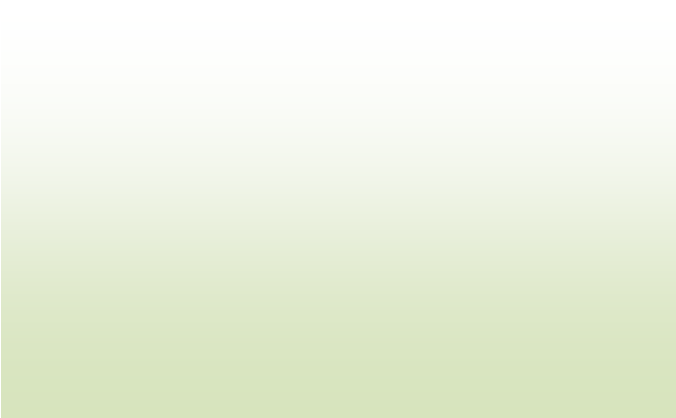 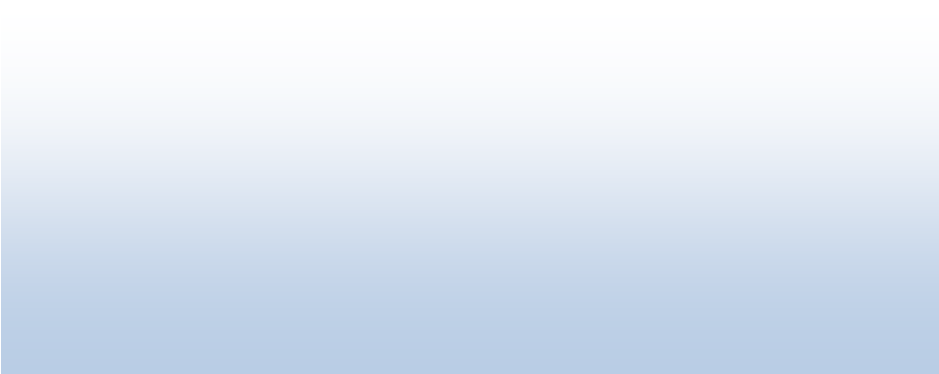 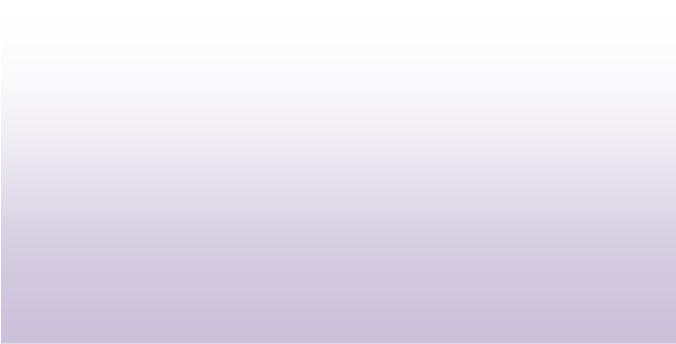 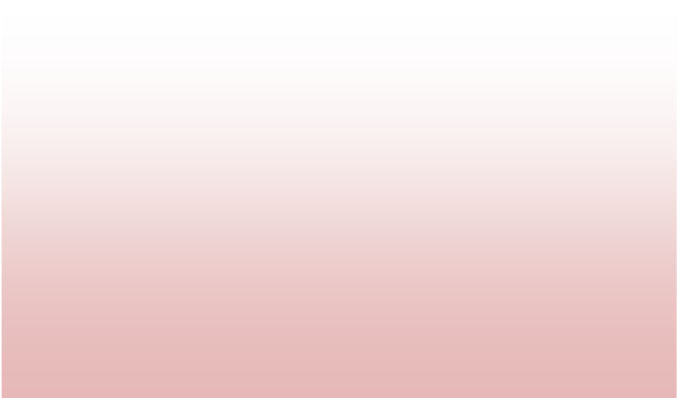 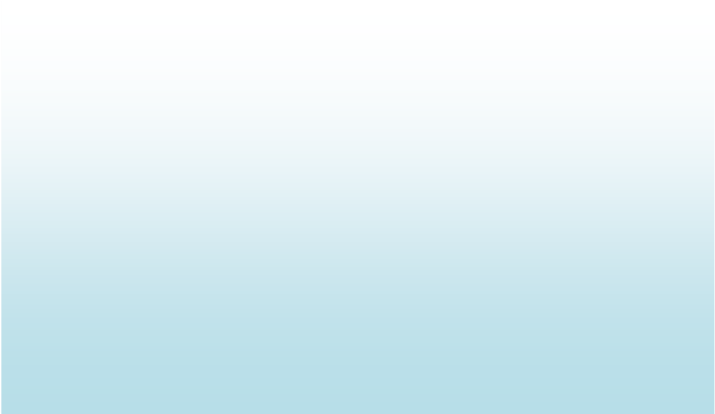 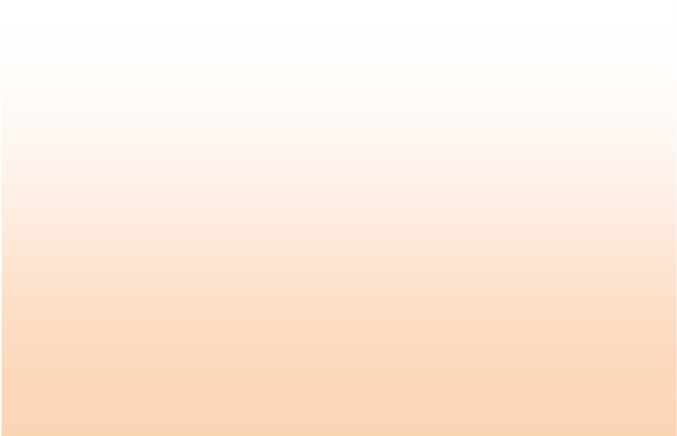 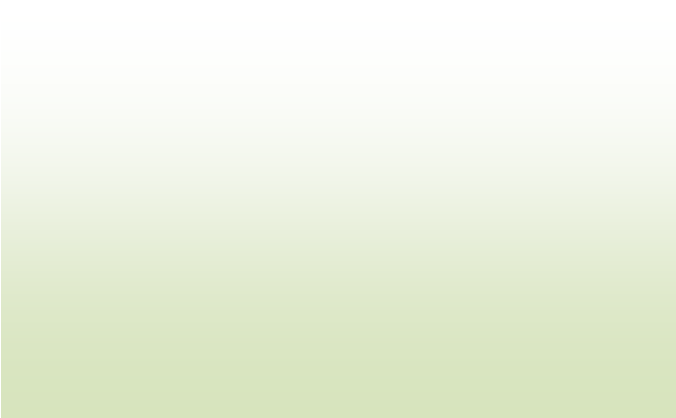 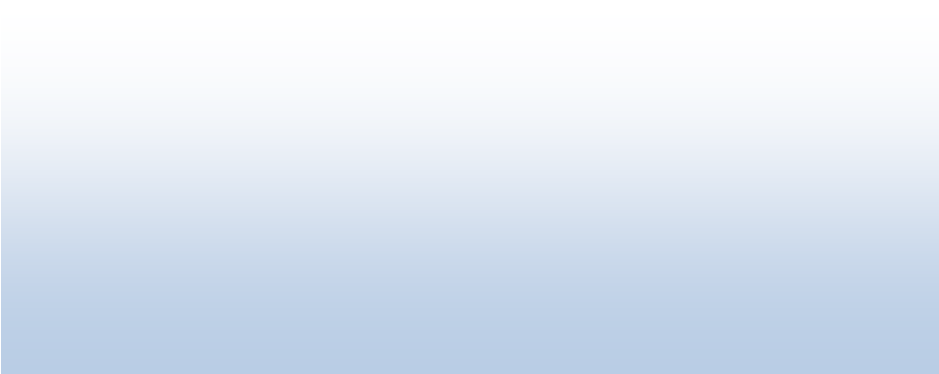 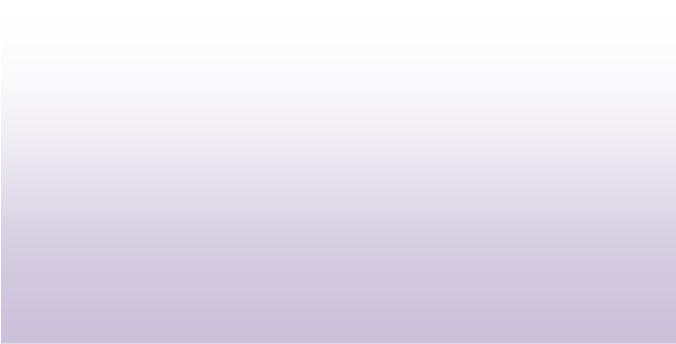 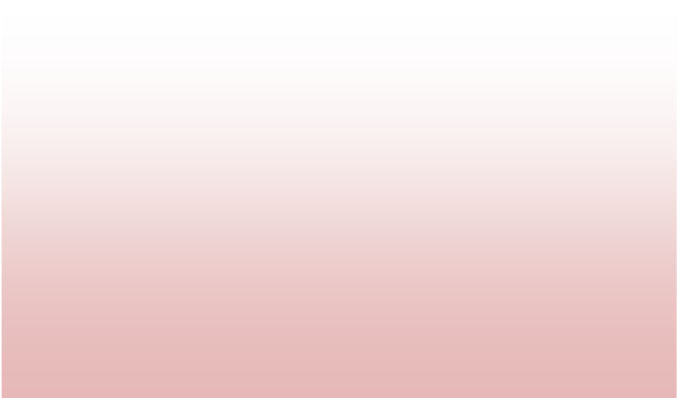 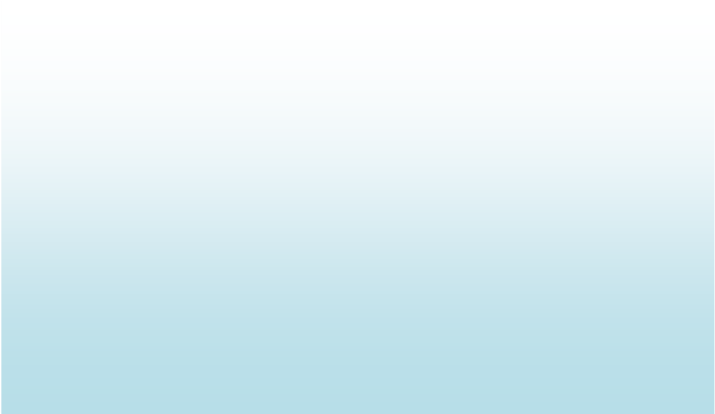 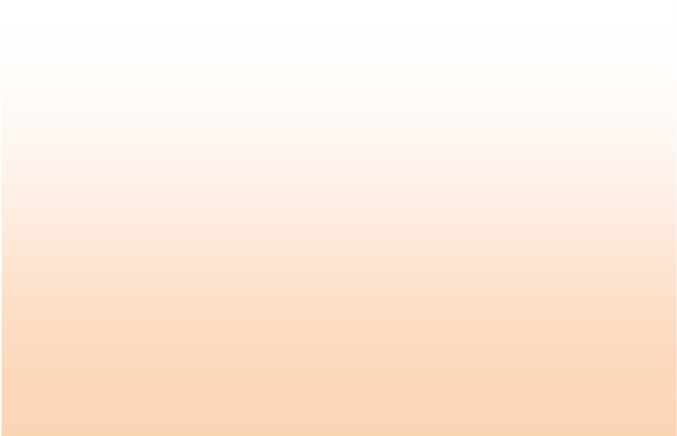 «Знакомство со школой» СОШ №3 «Знакомство со школой» СОШ №18 им. В.М.Женко Посещение праздничных мероприятий в ЦКиД поселка Дубовка «Знакомство 	с 	профессией 	инспектора 	ГиБДД» 	(встреча 	с инспектором) «Знакомство 	с 	детской 	библиотекой» 	(поселенческая 	детская библиотека) «Знакомство с профессией пожарного» (пожарная часть поселка Дубовка). Социальное партнерство с другими социальными институтами          Педагогический коллектив считает, что проблема преемственности между дошкольным и начальным звеньями системы образования имеет особую значимость.  Между детским садом и школой создана   модель   партнерских отношений.        Важным аспектом совместной деятельности является формирование у дошкольников положительного отношения к школе, как мотивационного компонента готовности к школе. Практически это осуществлялось в текущем учебном году посредством организации совместных мероприятий и экскурсий с СОШ № 3 и СОШ № 18, встреч с учителями начальных классов, бывшими выпускниками детского сада, организациями праздников, посвящённых выпуску в школу и т.д.    Между детским садом и МКОУ СОШ № 3 и МБОУ СОШ № 18 традиционно сложились отношения по преемственности, сохранению и укреплению здоровья детей, обеспечению успешной адаптации и социализации выпускников ДОУ, как и с другими учреждениями социума со школами заключены договора о сотрудничестве.      В целях преемственности в работе ДОУ и школы проводятся такие мероприятии, как:  ходили на экскурсию в школу №18 – знакомились с помещением школы; были на экскурсии в школьной библиотеке; посетили открытые уроки в школе для родителей в первом классе; - провели совместный физкультурный досуг «Спортландия». Провели родительские собрания на темы: «Задачи детского сада и семьи в подготовке детей к школе»; «Ребёнок на пороге к школе»; «Педагогическая готовность детей к школьному образованию»; - «Поступление в школу- важное событие в жизни детей».     Приглашали на собрание учителей начальной школы.     Был оформлен уголок для родителей в подготовительной группе на тему «Ваш ребёнок- будущий первоклассник».      В течение года дети по четвергам посещали уроки по подготовки детей к школе.      Мы отслеживаем результаты обучения своих выпускников, уделяя особое внимание периоду адаптации детей к школьной жизни, вместе с учителями обсуждаем итоги наших визитов в школу на семинарах, выполняем рекомендации учителей начальных классов. Учителя тоже каждый год приходят к будущим выпускникам детского сада на родительские и общие собрания, рассказывают родителям о программах, по которым будут обучаться в школе их дети, о кружках и секциях, занимаясь в которых, каждый ребенок сможет себе найти занятие по душе.      На встречах учителей с родителями обсуждаются актуальные вопросы подготовки детей к школе, до родителей доводятся требования к правилам поведения ребят в школе, освещается набор услуг по питанию, рассказывается о работе групп продленного дня и о многом другом интересующем родителей.                                 Состояние работы с родителями     Семья – первая социальная общность, которая закладывает основы личностных качеств ребенка. Там он приобретает первоначальный опыт общения, положительное самоощущение и уверенность в себе, у ребенка возникает чувство доверия к окружающему миру и близким людям. Семья и детский сад - одна из первых ступеней преемственности в процессе воспитания и обучения.       Центральное место в формировании личности ребенка занимает семья. За воспитание детей и их развитие несут ответственность родители, а дошкольное учреждение призвано этому содействовать.      В последнее время наметились новые подходы к педагогическому взаимодействию детского сада с семьи. Активный курс на создание единого пространства развития ребенка должны поддерживать как ДОУ, так и семья.       Работа с семьей в ДОУ определялась решением следующих задач: Организовать подготовку и последующее методическое сопровождение педагогов по вопросам взаимодействия детского сада и семьи дошкольника.  Создать благоприятные условия для повышения педагогической и психологической грамотности родителей в воспитании и обучении детей дошкольного возраста. Разработать действенные формы и методы взаимодействия детского сада и семьи, обеспечить их систематическую реализацию в повседневной жизни ДОУ. Привлечь родителей «неорганизованных детей» поселка к сотрудничеству с дошкольным учреждением. Способствовать формированию активной родительской позиции в жизни ДОУ. Научить родителей брать на себя ответственность за воспитание ребенка перед обществом.      Исходя из этих задач, осуществлялась работа по взаимодействию с семьями дошкольников.      Результаты анкетирования, проведённые в течение учебного года, позволяют сказать, что родители положительно оценивают работу коллектива детского сада, выражают свою благодарность педагогам и всему детскому саду.      Усилия педагогического коллектива были направлены на то, чтобы совершенствовать подходы в работе с родителями, найти более эффективные формы взаимодействия с семьей. Для осуществления данной цели воспитатели изучали семьи своих воспитанников: социально-экономические условия воспитания детей в семье, образование родителей, трудности, которые испытывают родители при воспитании.      В МКДОУ 22 многодетных семей:             младшая группа: 6 семей  средняя группа: 2 семьи  старшая группа: 8 семей  подготовительная группа: 6 семей Сотрудничество семьи и детского сада предусматривает «прозрачность» всего учебно-воспитательного процесса. В связи с этим мы постоянно информировали родителей о содержании, формах и методах работы с детьми, стремились включать родителей в процесс общественного образования их детей путем организации игровых семейных конкурсов, выставок, проведение совместных мероприятий, выпуск газет и т.д.      С целью вовлечения родителей в совместную деятельность ДОУ и семьи, проводились совместные мероприятия: «Здравствуй, осень золотая»,  Спортивный праздник «В стране здоровья», «Мама – счастье мое» (ко Дню Матери), «В гости елка к нам пришла!», «День защитника Отечества», «Мамочка любимая», «Широкая Масленица», «До свиданья, детский сад».     С целью привлечения родителей к содружеству, в ДОУ в течение года организовывались выставки, смотры конкурсы. Так в 2021-2022 учебном году прошли следующие детско – родительские выставки и акции:         Выставка поделок «Волшебный сундучок осени» - 22 семьи  Конкурс рисунков «Мой папа лучше всех!» 42 семьи (февраль 2022)Конкурс экологического  плаката «Сохраним природу» 42 семьи (февраль 2022) Выставка детско-родительского творчества — «Символ года-2020»- 29 семей (декабрь 2022), Детско-родительская акция «Кормушка для птиц» - 12 семей (февраль 2022), Всероссийский марафон Экопереработка «Сдай макулатуру – спаси дерево!» - 24 семьи (март 2022), Выставка детских рисунков «Пожар – опасная игра» - 7 семей (май 2022).     С родителями также были запланированы:  «Дни добрых дел» (помощь родителей по благоустройству). В течение летнего периода организовывались совместные мероприятия по благоустройству детского сада «Дни добрых дел», в которых родители помогали красить оборудование, изготавливать оборудование для сюжетно – ролевых игр, детские столы, скамейки. Родители в течение всего учебного года активно помогали в приобретении настольных и дидактических игр. Благодаря их помощи в группах улучшилась предметно – развивающая среда.    Особым спросом у родителей пользовалась газета «Диалог с семьей». Было выпущено 4 номера газеты: № 1. «В здоровой семье – здоровый ребенок»№ 2. «Здравствуй, зимушка – зима!»№ 3. «Здоровым – быть здорово!» № 4. «Мы помним, мы гордимся!»     Групповые тематические  собрания проводились 4 раза в год.     Степень вовлечения родителей в орбиту педагогической деятельности МКДОУ можно проследить из анализа посещения и принятия участия родителей в мероприятиях, организуемых ДОУ (из среднего числа посещаемости  человек).      По итогам проведенных разнообразных форм сотрудничества с семьями можно отметить, что работа была результативной и плодотворной. Родители принимали активное участие в деятельности ДОУ: оказывали помощь при подготовке к утренникам и праздникам, проявляли себя в творческих конкурсах, посещали собрания. Хочется отметить возросшую активность родителей при подготовке ДОУ к началу учебного года. Во многих группах родители принимают участие в ремонте помещений и создании уютной обстановки для своих детей, большинство педагогов ДОУ умеют организовать продуктивное сотрудничество с семьями своих подопечных.      Однако следует отметить, что взаимодействие с родителями не должно идти только в одном направлении, не стоит забывать и о роли семьи, как в физическом, так и в интеллектуальном развитии детей. Воспитатели большинства групп не знакомят ежедневно родителей с образовательным процессом группы, не вовлекают их в закрепление полученного познавательного материала, не используют совместное сотрудничество с семьями воспитанников в такой актуальной проблеме, как роль семьи в укреплении физического здоровья детей, формирование через работу с семьей у детей правильных представлений о здоровом образе жизни.      Следовательно, в дальнейшем необходимо продолжить работу по привлечению родителей не только к организации помощи в создании игровых предметно-развивающей среды, но и внедрять такие формы, которые повысят компетентность родителей в педагогических вопросах, особенно в вопросе физического развития и здоровья детей, создавая оптимальные условия для плодотворного сотрудничества в достижении намеченных целей. Состав семей воспитанников      Общее количество воспитанников - 75 воспитанников, 38 мальчиков (50,7 %) и 37 девочек (49,3 %).   В ДОУ функционируют 4 группы: Младшая группа – 22 детейСредняя группа – 17 ребенокСтаршая группа – 18 ребенкаПодготовительная группа – 18 детей. Социальный состав семей воспитанников:  полных семей воспитанников – 67 (86,5%)  неполных –10 (13,5%) многодетные – 22 (12,3%) семьи – опекуны - 0 (0 %) Из них: благополучные - 75, неблагополучные – 0, рабочие – 66, служащие – 10, безработные –1, предприниматели – 0.      Национальный состав воспитанников: преобладают дети русской национальности 72 семьи (93,5 %), другие национальности – 3 семьи (6,5 %).       Степень вовлечения родителей в орбиту педагогической деятельности МКДОУ можно проследить из анализа посещения и принятия участия родителей в мероприятиях, организуемых ДОУ (из среднего числа посещаемости  человек).    По итогам проведенных разнообразных форм сотрудничества с семьями можно отметить, что работа была результативной и плодотворной. Родители принимали активное участие в деятельности ДОУ: оказывали помощь при подготовке к утренникам и праздникам, проявляли себя в творческих конкурсах, посещали собрания. Хочется отметить возросшую активность родителей при подготовке ДОУ к началу учебного года. Во многих группах родители принимают участие в ремонте помещений и создании уютной обстановки для своих детей, большинство педагогов ДОУ умеют организовать продуктивное сотрудничество с семьями своих подопечных.          Однако следует отметить, что взаимодействие с родителями не должно идти только в одном направлении, не стоит забывать и о роли семьи, как в физическом, так и в интеллектуальном развитии детей. Воспитатели большинства групп не знакомят ежедневно родителей с образовательным процессом группы, не вовлекают их в закрепление полученного в д/с познавательного материала, не используют совместное сотрудничество с семьями воспитанников в такой актуальной проблеме, как роль семьи в укреплении физического здоровья детей, формирование через работу с семьей у детей правильных представлений о здоровом образе жизни.            Следовательно, в дальнейшем необходимо продолжить работу по привлечению родителей не только к организации помощи в создании игровых предметно-развивающей среды, но и внедрять такие формы, которые повысят компетентность родителей в педагогических вопросах, особенно в вопросе физического развития и здоровья детей, создавая оптимальные условия для плодотворного сотрудничества в достижении намеченных целей. Система физкультурно – оздоровительной работы в ДОУ      Анализируя работу по образовательной области «Физическое развитие» следует отметить, что работа ведется во всех возрастных группах. Кроме занятий по физическому воспитанию, ежедневно проводятся утренняя гимнастика (в холодный период – в зале и группах, в теплый – на улице); после дневного сна проводится постепенное пробуждение с рядом закаливающих процедур. Для того чтобы обеспечить воспитание здорового ребенка, необходимо комплексное использование всех средств физического воспитания. Это: физические упражнения, обеспечивающие оптимальный двигательный режим, закаливающие мероприятия, рациональный режим дня, полноценное питание, гигиена одежды и помещения, психологический комфорт. Правильно организованная и подготовленная прогулка является значительным фактором профилактики простудных заболеваний и закаливания детей. Наблюдение прогулок показало, что сборы детей проходят организованно, в соответствии с режимом. Обязанности воспитателя и помощника распределяются согласованно, поэтому дети выходят на прогулку постепенно, не допуская ожидания и перегрева. С детьми младшей группы воспитатель выходит с первыми детьми, остальные дети выходят по мере одевания, с помощником младшего воспитателя. Аналогичная работа осуществляется и по окончании прогулок при раздевании: дети заходят постепенно, каждая возрастная группа в свое время. Вся одежда детей после прогулок просматривается и при необходимости просушивается.   Но не всегда на физкультурных занятиях прослеживается методически грамотное проведение всех структурных составляющих частей, дифференцированный подход, регулирование индивидуальных нагрузок.  Для закаливающего эффекта на физкультурных занятиях   используется облегченная форма одежды      Первостепенной задачей реализации ВОП в детском саду является укрепление физического и психического здоровья ребенка, формирование основ двигательной и гигиенической культуры. В ДОУ созданы необходимые условия для развития у детей физических качеств, формирования двигательных умений и навыков.      В 2022 года физическое воспитание в ДОУ осуществлялось по всех возрастных группах, работа по  непосредственно – образовательной деятельности  планировалась и проводилась в старших группах помещениях (2 раза в неделю) и  на воздухе (1 раз в неделю). В младшей и средней группах 3 раза в помещении. Педагоги разработали картотеку подвижных игр, картотеку общеразвивающих упражнений, пальчиковых игр, физкультминуток, дыхательных упражнений.      Для решения задач по укреплению и сохранению здоровья детей в ДОУ проводилась следующая работа: Учебный план ДОУ составлен согласно требованиям СанПиН, физкультурные занятия проводились 3 раза в неделю. Согласно рекомендациям к Региональному компоненту, в ДОУ разработана модель двигательного режима для детей всех возрастных групп, которая определяет количество, дозировку времени, проведения и организация форм физической активности. Объем двигательной активности дошкольников увеличен до 8 часов в неделю: 2 младшая группа – 5 часов 55 минут, Средняя группа – 6 часов 50 минут, Старшая группа – 7 часов 22 минуты,  Подготовительная группа – 8 часов.      При построении образовательного процесса в ДОУ учитывалось максимально   допустимое количество непосредственной образовательной деятельности в первой половине дня, их продолжительность, предусматривалось сбалансированное чередование организованной деятельности с не регламентируемой свободной деятельностью и отдыхом.        Для организации двигательной деятельности детей в течение дня использовались следующие формы работы: утренняя гимнастика (планируется 2 комплекса на месяц), физкультурные минутки между периодами НОД не менее 10 минут, подвижные и спортивные игры (на прогулке, во 2-ой половине дня), длительные пешие прогулки за пределы детского сада (старший возраст), физкультурный досуг (1 раз в месяц), дни Здоровья (во время каникул), малые летние и малые зимние олимпийские игры.      С целью укрепления здоровья детей на протяжении всего учебного года в детском саду проводились лечебно – профилактические и закаливающие процедуры. Для повышения сопротивляемости организма, разработан план лечебно – профилактических процедур на весь учебный год по месяцам медсестрой совместно с педиатром, который включал в себя: комплексы дыхательной гимнастики; массаж стоп и ходьба по гимнастическим дорожкам;   сезонная профилактика ОРВИ; иммунизация   согласно национальному календарю прививок в осенний период;    профилактическая вакцинация  гриппа;  включение в ежедневный рацион детей свежих фруктов, овощей, соков, фитонцидов (чеснок, лук - весна, осень); кварцевание групп по 15-20 минут в течение 10 дней; аэронизация воздуха лампой Чижевского по 15-20 минут в течение 10 дней; включение в образовательный процесс интегрированных занятий; включение 	в 	образовательный 	процесс 	физкультминуток, динамических пауз. План закаливающих процедур составлялся на каждую возрастную группу, что 	позволило 	обеспечить 	постепенное 	увеличение 	интенсивности закаливающих процедур, последовательность их проведения. В комплекс закаливающих процедур входили:  2 младшая группа: Полоскание зева охлажденной водой (профилактика горла, простудных заболеваний); Воздушные ванны после сна; Влажное растирание рукавичкой (вода с постепенным снижением температуры от +22° до +16° С. Средняя группа. Полоскание зева охлажденной водой (профилактика горла, простудных заболеваний); Воздушные ванны после сна; Хождение босиком по «дорожке здоровья» (температура воды +36° до +18°С резиновые шипованные коврики) Хождение босиком по ребристой поверхности;  Обширное умывание (температура воды + 20° до +15°С)  Бодрящая гимнастика после сна в кроватях. Старшая группа. Дневной сон без маек; Воздушные ванны после сна; Бодрящая гимнастика после сна в кроватях; Полоскание зева охлажденной водой (профилактика простудных заболеваний); Обширное умывание (температура воды +20° до +15°С) Рижский метод закаливания; Подготовительная группа. Дневной сон без маек; Чистка зубов после завтрака; Полоскание горла солевым раствором; Контрастное обливание стоп ног (температура воды +36°  +18° +36°). В ДОУ проводилась лечебно- профилактическая и оздоровительная    работа.  В период (октябрь-ноябрь), (февраль-март) проводилась витаминопрофилактика, ежедневная витаминизация третьего блюда.  Для детей 	с 	ослабленным 	здоровьем 	разработана 	система  имуннопрофилактических мероприятий по индивидуальному плану с использованием   иммунала,  сиропа шиповника, витаминноминеральных комплексов.       Большое внимание в ДОУ   уделялось закаливающим процедурам таким, как: обширное умывание прохладной водой; воздушные ванны до и после дневного сна; бег босиком; сон без маек; ежедневные активные прогулки на свежем воздухе.      В детском саду проводились процедуры с применением фитонцидов (проводилась с октября по март месяцы): добавление в первое блюдо лука и чеснока; чесночная терапия (чесночные медальоны, чесночные букетики).      В течение года (по сезонам) работал бактерицидный облучатель «Генерис» и фитоаэронизатор «Аэрон-25», что позволило проводить физиопроцедуры по профилактике инфекционных заболеваний.       С сотрудниками, родителями и детьми регулярно проводилась санитарно- просветительная работа. В групповых уголках «Здоровья» и вестибюле в уголке «Айболит советует» была помещена информация с рекомендациями для родителей   об организации рационального питания, физкультурнооздоровительной работе в семье, методах закаливания, профилактике вредных привычек и т.д.        В феврале 2022 года проводилось обследование детей старшей группы логопедом. Результаты следующие: полиморфная дислалия – 1 ребенок, недоразвитие речи – 4 ребенка, занятия с логопедом – 1 ребенок.      В июне 2022 года проводился медосмотр детей специалистами: педиатром, хирургом, дерматологом, окулистом, стоматологом, эндокринологом.       По результатам медицинского осмотра можно сделать следующий вывод, что увеличился процент детей 1 группы.      Критерий здоровьесбережения воспитанников один из наиболее важных показателей эффективности ВОП, т.к. здоровье воспитанников - основа полноценного гармоничного развития личности.  2020 уч.г.– 7,2 д/дня 2021 уч.г.– 5,7 д/дня 2022 уч.г. -  5,6 д/дня      Подводя итоги работы по укреплению здоровья детей, можно отметить следующие результаты:  в – высокий уровень, с – средний, н – низкий уровень 2022 уч.г.      Анализируя работу по физическому воспитанию и оздоровлению детей, следует отметить ряд негативных моментов:  практически не осуществлялся индивидуально – дифференцированный подход к детям с учетом состояния здоровья и темпов физического развития; недостаточная эффективность методов закаливающих процедур;  недостаточное использование физкультурного оборудования.      В целях предупреждения дорожно – транспортного травматизма с воспитанниками ДОУ педагогами был проведен ряд мероприятий: беседы, чтение художественной литературы, просмотры детских кинофильмов, сюжетно – ролевые игры по ПДД. Свои впечатления, знания о правилах дорожного движения дети отражали в продуктивной деятельности: лепили, рисовали, клеили и т.д.      На новый 2022 год необходимо продолжить работу по охране и укреплению здоровья детей дошкольного возраста в ДОУ.      Необходимо физкультурно-оздоровительную работу и медикопрофилактические мероприятия проводить в полном объеме согласно плану работы на учебный год, необходимо также усилить контроль над качеством ее осуществления.  Организация питания воспитанников      Индивидуального питания нет.      Нормы питания выполняются по следующим продуктам: мясные продукты (куры), яйцо, крупы, масло сливочное, молоко, масло растительное, творог, сахар, мука.  1.  сбалансированность,                                            2 калорийность      Питанию в детском саду уделяется большое внимание, оно организуется согласно в соответствии с санитарно – гигиеническими требованиями. Составляется перспективное меню, ведётся норма расхода продуктов, согласно возрасту детей. При составлении меню учитываются все медицинские противопоказания в продуктах питания. Обязательно   в питание включаются свежие овощи и фрукты, соки, мясо, рыба, сыр, творог, сметана. Ведётся журнал расхода продуктов. Учитываются в строгом порядке норма продуктов питания.  За неимением некоторых продуктов для сбалансированного питания, производим замену в соответствии с пищевой ценностью продукции. Ежемесячно проводится анализ питания по натуральным нормам, подсчитывается калорийность.      Питание детей в ДОУ осуществлялось в соответствии с медицинскими требованиями. Меню разнообразное, составлено на 20 дней. В ДОУ выполнялись принципы рационального здорового питания детей: регулярность, полноценность, разнообразие, путем соблюдения режима питания, гигиены питания.       В ежедневное меню широко использовались продукты, содержащие микроэлементы (йодированная соль, хлеб), бифидобактерии (кефир, йогурт), витамины и растительные клетчатки (салаты, фрукты), способствующих функционированию пищеварения. Такой подход к детскому питанию позволяет нам добиваться укрепления физического развития детей, повышения иммунологической защиты детского организма.  Обеспечение безопасности детей      Охрана жизни и здоровья детей - приоритетная задача дошкольного образовательного учреждения. Эта задача стоит, в качестве первостепенной во всех законодательных и нормативно - правовых актах, регламентирующих деятельность дошкольных учреждений, направление контроля и анализ содержания санитарно-гигиенических условий в ДОУ.      Критерии для анализа этого направления разработаны в детском саду на основе Санитарных правил устройства и содержания детских дошкольных учреждений. Это - анализ содержания участка, здания, соблюдения воздушного режима, личной гигиены персонала, состояния естественного и искусственного освещения, санитарно-технического оборудования, оборудования помещений, пищеблока, хранение продуктов и приготовление пищи, организация режима дня и учебных занятий, прием детей в ДОУ, питание, физическое воспитание, гигиеническое воспитание и обучение детей.      Контроль по охране жизни и здоровья детей в ДОУ в текущем учебном году осуществляла административная группа в рамках полномочий, определенных приказом руководителя ДОУ и согласно годовому утвержденному плану контроля. Контроль охраны жизни и здоровья детей осуществлялся в виде плановых и оперативных проверок. выполнение инструкции по охране жизни и здоровья детей, ОТ и ТБ, ППБ;  выполнение предписаний Роспотребнадзора,  анализ деятельности детей в течение дня.      Одним из требований к организации и проведению контроля является его периодичность. В связи с этим контроль в ДОУ осуществлялся ежедневно, ежемесячно, ежеквартально, за полугодие. В ДОУ чётко определены вопросы контроля охраны жизни и здоровья детей по периодам и включили туда следующие показатели: содержание информации, способ ее получения, формы и сроки предоставления, ответственных за сбор и анализ информации и кому она предназначена. Анализ материально – технической и административной деятельности Финансовое обеспечение функционирования  и развития детского  сада      Прямое влияние на качество и уровень образования, работу по обеспечению охраны жизни и здоровья детей оказывают результаты хозяйственной деятельности. Сущность хозяйственной деятельности заключается в поддержании и развитии материально – технической базы.       В 2022 году были проведены следующие работы: в пищеблоке отштукатурен, побелен потолок, заменены светильники на светодиодные. Отремонтирована старшая и подготовительная раздевальные комнаты. Отремонтирован центральный вход (оштукатурены и покрашены ступеньки, колонны), произведен ремонт фундамента здания детского сада. Отремонтированы бассейны.      На всех прогулочных участках воспитатели при активной помощи родителей покрасили игровое и спортивное оборудование.      Кабинеты специалистов, групповые помещения, общие коридоры и т.д. находятся в удовлетворительном состоянии. Заметно обогатилась предметноразвивающая среда всех групп. В следующем учебном году предстоит продолжать работу по благоустройству площадок и дальнейшему изготовлению на них малых форм.       В 2023 году планируется косметический ремонт фасада, веранд.      На средства областного бюджета планируется приобрести уличные бизиборды и игрушки. Анализ  деятельности  ДОУ Результаты работы по снижению заболеваемости.  Анализ заболеваемости (за 3 года) Результаты осмотра детей (за 3 года) Распределение детей по группам здоровья: Распределение по группам физкультуры:Результаты  воспитательно – образовательной деятельности     Мониторинговые исследования в 2022 году усвоения воспитанниками основной образовательной программы дошкольного образования свидетельствуют о   положительной динамике.             Результаты следующие: На конец 2022 учебного года результаты качества усвоения программы показало следующие результаты (%): в – высокий уровень,  с – средний,  н – низкий уровень. Образовательные области Уровень выполнения программы Воспитанность Анализ результатов диагностики ЗУН-ов на конец 2022 года      В школу выпустилось 26 детей.  По результатам психологической диагностики – высокий уровень подготовленности к школе показали – 20 детей, 6 детей – средний уровень, низкого уровня нет.      Результатом осуществления воспитательно-образовательного процесса является качественная подготовка   детей к школе.  По результатам индивидуальных бесед с родителями и отзывов учителей школ выпускники ДОУ хорошо осваивают программу, уровень их подготовки соответствует требованиям, предъявляемым к дошкольникам. В ДОУ высокий уровень подготовки детей к школе.  Льготы для отдельных категорий воспитанников и условия их получения     В соответствии с Постановлением администрации муниципального образования Узловский район от 09 августа 2013 года № 935 «Об установлении родительской платы, взимаемой с родителей (законных представителей), за уход и присмотр за детьми в муниципальных дошкольных учреждениях и порядке ее взимания» и приказа комитета образования Узловского района от 30.03.2015 № 52-д «Об установлении размера родительской платы, взимаемой с родителей (законных представителей) за присмотр и уход за детьми, осваивающими образовательные программы дошкольного образования в муниципальных образовательных организациях, осуществляющих образовательную деятельность, и об утверждении Порядка взимания родительской платы за присмотр и уход за детьми в муниципальных образовательных учреждениях, реализующих программы дошкольного образования» родительская плата не взимается с детей, оставшихся без попечения родителей.       В целях материальной поддержки воспитания и обучения детей, посещающих ДОУ, родителям (законным представителям) выплачивается компенсация родительской платы за присмотр и уход за детьми. Согласно Постановления Правительства Тульской области от11.03.2019 № 89 «О внесении изменения в постановление правительства Тульской области от 16.10.2013 № 550. В соответствии со статьей 48 Устава (Основного Закона) Тульской области правительство Тульской области «Об утверждении Порядка обращения за получением компенсации платы, взимаемой с родителей (законных представителей) за присмотр и уход за детьми, посещающими образовательные организации, реализующие образовательную программу дошкольного образования и расположенные на территории Тульской области, и порядка ее выплаты и Положения об определении среднего размера платы, взимаемой с родителей (законных представителей) за присмотр и уход за детьми, осваивающими образовательные программы дошкольного образования в государственных образовательных организациях, находящихся в ведении Тульской области, и муниципальных образовательных организациях, расположенных на территории Тульской области» расчет компенсации с 1 января 2022 года исчисляется из суммы 2188,56 рублей».  20% внесенной родительской платы на   первого ребенка; 50 % внесенной родительской платы на второго ребенка; 70 % внесенной родительской платы на третьего ребенка и последующих детей в семье;       Родители (законные представители) имеют право на получение компенсации в городском отделе социального обеспечения по достижению ребенком 3-х лет.     Расходы на одного воспитанника в день за питание в размере 90,86 рублей в день.  Достижения Воспитанники нашего ДОУ приняли участие в следующих мероприятиях: в районной Спартакиаде, в конкурсе чтецов «Болдинская осень», в конкурсе «Самый умный», в фестивале детского творчества «Маленькие чудеса»  за участие в районной выставке детско-родительских работ «Символ года - 2022» - благодарность принявшим участие семьям от председателя Комитета образования г.Узловая. участие в районном конкурсе «Не оставим без дворца ни синицу, ни скворца» - сертификат. педагоги нашего ДОУ принимали активное участие в РПС комитета образования г. Узловая. педагоги Агафонова Л.Н., Джуметова Н.А., Логачева Н.В., Дындыс Л.В., Максимова С.В., Тараканова М.В. приняли участие в ежегодной выставке дидактического и методического обеспечения «Площадка успешности» (январь 2022), за что получили благодарность от председателя комитета.      Всероссийский марафон Экопереработка «Сдай макулатуру – спаси дерево!» - благодарность      Всероссийский конкурс «Звездочка в ладошке» - победители. неуклонно растёт информационно-методическое обеспечение образовательного процесса; профессиональная подготовка педагогов приобретает системный качественный характер; программа, реализуемая в ДОУ, способствует качественной подготовке Перспективы образовательной деятельности ДОУ связывает с реализацией ООП ДО в соответствии с ФГОС ДО. Востребовано расширение связей с общественностью, социумом, дальнейшее развитие преемственности в работе со школами.      Актуально создание собственного имиджа учреждения, повышение уровня материальной базы учреждения, его территории и доведение до современных стандартов. Главная цель – развитие сильных сторон существующей системы, сохранение комфортного для работников морально-психологического микроклимата в коллективе, переход существующего в новое более высокое состояние. Приоритетные задачи на следующий год.      Учитывая все изложенное выше, перед коллективом МКДОУ д/с № 3 на 2023 год стоит решение следующих целей и задач: Цель: Создание благоприятных условий для полноценного проживания ребенком дошкольного детства, формирование основ базовой культуры личности, всестороннее развитие психических и физических качеств в соответствии с возрастными и индивидуальными особенностями, подготовки к жизни в обществе, к обучению в школе, обеспечение безопасности жизнедеятельности дошкольника, развитие одаренности. Задачи ДОУ: •   совершенствование системы работы всех педагогов по освоению детьми образовательных областей: «физическое развитие», «социально – коммуникативное развитии, «познавательное развитие», «речевое развитие» через интеграцию других образовательных областей, использование развивающих педагогических технологий; дальнейшее повышение профессиональной компетенции педагогов по вопросу внедрения здоровьесберегающих технологий в соответствии с ФГОС ДО; организация эффективного сотрудничества с семьями воспитанников для достижения более высоких результатов в воспитании и образовании детей; дальнейшее укрепление материально-технической базы; сохранение и развитие природной одаренности во всех областях деятельности детей; создание прозрачной, открытой системы информирования граждан по состоянию ДОУ: проведение публичного отчета, развитие сайта ДОУ, выпуск периодического издания –«Диалог с семьей» и др. Отчёт о результатах самообследования301632, Россия, Тульская область,Узловский район, посёлок Дубовка, улица Пионерская,  дом 24АТелефон: 8(48731) 7-14-57Адрес электронной почты:   mkdouds3.uzl@tularegion.org ПРИНЯТОНа заседанииПедагогического советаПротокол № 3«17» февраля 2023 годаУТВЕРЖДЕНОПриказом № 6-дот «17» февраля 2023 годазаведующий МКДОУ д/с №3_____________ Н.Н. Буцяк Уч. Годы кол-во педагогов специалисты специалисты образование категории категории соответствие занимаемой должности Уч. Годы кол-во педагогов пед. Псих. Зам. Зав. ВиМР муз. Рук. Выс- шее сред. Спец. Обуч- ся 1 Без категор ии 20209 11 1 4 4 2 3 3 3 20219 11 1 4 4 23 3 3 20229 11 1 4522 07 № п/п Мероприятия кол - во запланированных из общего кол-ва запланированных из общего кол-ва запланированных из общего кол-ва запланированных из общего кол-ва запланированных из общего кол-ва запланированных из общего кол-ва запланированных № п/п Мероприятия кол - во запланированных выполнено полностью выполнено полностью выполнено частично выполнено частично не выполнено не выполнено № п/п Мероприятия кол - во запланированных кол-во % кол-во % кол-во % 1 Советы педагогов 6 6 100 2 Методическая работа 2 мозговой штурм деловая игра мастер-класс 1 2 2 1 2 2 100 100 100 3 Школа молодого  воспитателя 4 4 100 4 Консультации 8 8 100 5 Смотры - конкурсы 4 4 100 6 Контроль 5 5 100 6 тематическая проверка 4 4 100 6 фронтальная проверка 1 1 100 7 Аналитическая деятельность 7 диагностика ЗУНов по образовательным областям 2 2 100 7 психологическая готовность детей к обучению в школе 1 1 100 7 выполнение программы  1 1 100 7 мониторинг заболеваемости, 3 3 100 7 мониторинг качества образования 1 1 100 7 отчет по форме 85-К 1 1 100 8 Работа с родителями 8 заседания Совета родителей, в режиме онлайн 4 4 100 8 родительские собрания2 2 100 8 консультации 4 4 100 8 выставки 8 8 100 8 анкетирование 3 3 100 8 выпуск газеты «Диалог с семьей» 4 4 100 8 совместные мероприятия 1818100 Деловая игра «Нравственность и патриотизм – важные средства воспитания и обучения»октябрь 2022Логачева Н.В. Мастер-класс для педагогов «Как разглядеть в ребенке талант»ноябрь 2022Джуметова Н.А. Мастер-класс для педагогов «Технология изготовления зимних веток в инее из салфеток»декабрь 2022Максимова С.В.«Режим дня, его значение в жизни и развитии ребенка»сентябрь 2022 Дындыс Л.В. «Здоровый образ жизни в семье – основа формирования здорового образа жизни ребенка»октябрь 2022Агафонова Л.Н. «Телевидение и дошкольник, или что смотрит ваш малыш»ноябрь 2022 Седова Е.С.«Развитие продуктивных видов деятельности у детей дошкольного возраста»ноябрь 2022Логачева Н.В.«Игрушка – основа детского познания мира»ноябрь 2022Джуметова Н.А.«Озорной непоседа или гиперактивный ребенок? Когда следует «бить тревогу?»декабрь 2022Тараканова М.В.НОД (физическое развитие - младшая группа)  «Прогулка с Зайчиком в весенний лес» январь 2022 Дындыс Л.В. Шабанова О.А. НОД (физическое развитие - средняя группа) «Физкультурой занимайся — здоровья набирайся!» январь 2022 Джуметова Н.А. Шабанова О.А. НОД (физическое развитие - старшая группа) "Морское путешествие" Агафонова Л.Н. Шабанова О.А. НОД (физическое развитие - старшая группа) «Космические приключения» (с привлечением родителей) Максимова С.В. Шабанова О.А. НОД по конструированию в младшей группе «Построим лесенку» февраль 2022 Дындыс Л.В. НОД по конструированию в  средней группе «Грузовые машины» февраль 2022 Джуметова  Н.А. НОД по конструированию в старшей группе «Дом, в котором я живу» февраль 2022 Агафонова Л.Н. НОД по конструированию в подготовительной группе «Лебедь» (оригами) февраль 2022 Максимова С.В. «Дары осени» - выставка поделок из овощей и природного материалаСентябрьЗам. Зав. по ВиМР Воспитатели«Мой ребенок под защитой» - конкурс поделок по ПДДОктябрьЗав. по ВиМР ВоспитателиСмотр-конкурс « Лучший центр исследовательской деятельности»октябрьвоспитатели«Мы нужны друг другу» - фотогалерея, посвященная дню материНоябрьЗам. Зав. по ВМР Воспитатели«Мультгерои на новогодней елке» - конкурс игрушек на елкуДекабрьЗам. Зав. по ВМР Воспитатели«Использование здоровьесберегающих технологий в развитии физических качествдошкольников» (открытый показ мероприятия)в теч.годаАгафонова Л.Н.«Развитие экологической культуры дошкольников в процессе проектной деятельности» (отчет по теме самообразования)в теч.годаМаксимова С.В.«Формирование основ безопасности жизнедеятельности дошкольников средствами игры» (отчет по теме самообразования)в теч.годаТараканова М.В.«Использование игровых методов в процессе формирования элементарныхматематических представлений детей» (отчет по теме самообразования)в теч.годаДындыс Л.В.«ИКТ - обучение детей дошкольного возраста в условиях ДОУ» (презентация)в теч.годаЛогачева Н.В.«Использование игровой деятельности в процессе обогащения сенсорного опытадошкольников» (открытый показ мероприятия)в теч.годаДжуметова Н.А. «Приобщение старших дошкольников к истокам русской культуры в процессемузыкального воспитания» (открытый показ мероприятия)в теч.годаШабанова О.А.Название мероприятия  младшая группа Средняя группа Старшая группа Подготовительная группа «Волшебный сундучок осени» 2 7 8 5 «Мой папа лучше всех!» 9 11 11 11 «Сохраним природу» 1 15 17 9 “Многоквартирный дом после проведения капитального ремонта» 0 0 9 10 «Символ года-2019» 5 8 9 7 «Кормушка для птиц» 2 3 2 5 «Сдай макулатуру – спаси дерево» 0 8 8 8 «Пожар – опасная игра» 1 2 2 2 ИТОГО: 20 родителей 59 родителя 64 родитель 58 родителя № Образовательные области младшая младшая средняя средняя старшая старшая подготовител подготовител подготовител По ДОУ По ДОУ № Образовательные области В С Н В С Н В С Н В С Н В С Н 1 Физическое развитие 36,4 63,6 0 55 45 0 81,8 18,2 0 51 49 0 56,0 44,0 0 2 Познавательное развитие 52,4 47,6 0 39 61 0 91,0 9,0 0 60 40 0 60,6 39,4 0 3 Речевое развитие 45,5 27,3 27,2 37 63 0 82 18 0 48 52 0 53,0 40,0 7,0 4 Социально 	– коммуникативное развитие 52,4 47,6 0 54 46 0 81,8 18,2 0 74 26 0 65,5 34,5 0 5 Художественно – эстетическое развитие 54,5 40,9 0,1 52,8 47,2 0 73,0 27,0 0 52,6 47.4 0 58,2 41,8 0 Итого 48,2 46,3 5,5 47,6 52,4 0 82 18 0 57,1 42,9 0 58,6 40 1,4 Высокий уровень 60 % Средний уровень 40 % Низкий уровень 0 % младшая младшая средняя средняя старшая старшая подготовител подготовител подготовител По ДОУ В С Н В С Н В С Н В С Н В С Н 21,5 78,5 - 100 - - 45,5 54,5 - 80 20 - 61,7 38,3 - младшая младшая средняя средняя старшая старшая подготовител подготовител подготовител По ДОУ В С Н В С Н В С Н В С Н В С Н 27,3 72,7 0 48 52 0 81.8 18,2 0 80 20 0 59,3 40,7 0 группы высокий средний низкий уровень % уровень % уровень % младшая группа 48,2 46,3 5,5 средняя 47,6 52,4 0 старшая 82 18 0 подготовительная 57,1 42,9 0 по МКДОУ за 2022  60 40 0 по МКДОУ за 202145,8 53,1 1,1 по МКДОУ за 202046,5 51,4 2,1 мероприятия кол-во запланиров. кол-во проведен. среднее кол-во посещения % посещения 1 Родительские собрания (онлайн)2 2 (100 %) 55 59,1 % 2 Консультации 6 6 (100%) 34 36,6% 3 Анкетирование, опросы 2 2 (100%) 41 44,1% 4 Выставки 9 9 (100%) 40 43% 5 Выпуск газеты 4 4 (100 %) 50 53,8% 6 Совместные мероприятия 16 16 (100 %) 75 80,6% Итого: 39 39 49 52,7 % мероприятия кол-во запланиров. кол-во проведен. среднее колво посещения % посещения 1 Родительские собрания 2 2 (100 %) 55 54,3 % 2 Консультации 6 6 (100%) 34 36,9% 3 Анкетирование, опросы 3 3 (100%) 41       44,5% 4 Выставки 11 11 (100%) 40 43,4% 5 Выпуск газеты 4 4 (100 %) 50 54,3% 6 Совместные мероприятия 16 16 (100 %) 75 81,5% Итого: 41 41 46 50 % № п/п Образовательная область младшая группа младшая группа младшая группа Средняя группа Средняя группа Старшая группа Старшая группа Подготов. группа Подготов. группа Подготов. группа По ДОУ По ДОУ № п/п Образовательная область в с н в с н в с н в с н в с н 1 Физическое развитие 35 65 0 54,5 45,5 0 64,7 35,3 0 88 12 0 60,6 39,4 0 месяц          2020          2020        2021        2021       2022      2022    калорийность     калорийность     калорийность месяц Б Ж У Б Ж У Б Ж У 2019 20202021январь 44 45 179 55 38 154 53 57 266 1312 1506 1875 февраль 44 46 186 34 37 173 54 53 200 1420 1207 1562март 45 46 187 38 51 150 52 51 201 1789 1248 1963 апрель 68 63 297 47 49 163 52 57 225 1739 1225 2356май 48 53 198 49 49 189  53 42 2301538 1544  2420Наименование Стоимость, руб. Источник финансирования Канцелярские товары 60000,00 Бюджет Тульской областиСпортивная площадка281787,18Бюджет Тульской областиОбслуживание сайта 10800,00Бюджет Тульской областиИтого: 352587,18Бюджет Тульской областиМедицинский осмотр37490,00 Бюджет МО Узловский Картриджы3000,00район Моющие средства 17000,00район Замер сопротивления 7749,84 район Испытание щепы4000,00район Линолеум65000,00район Итого: 134239,84 район Цветы (петунии, фуксия, гайлардия, розы); семена цветов 3300,00 Спонсорская помощь Краны в моечные4000,00Спонсорская помощь ТЭН (3 шт.) и соответствующие расходные материалы 5722,00 Спонсорская помощь Шпатлевка, штукатурка, краска фасадная, бронзовая, краска 10090,00 Спонсорская помощь Пена монтажная 360,00 Спонсорская помощь Благодарственные письма 500,00 Спонсорская помощь Аскорбиновая кислота для С-витаминизации третьего блюда 1320,00 Спонсорская помощь Светодиодные светильники 3000,00 Спонсорская помощь Грунт для рассады 920,00 Спонсорская помощь Итого: 29212,00Спонсорская помощь всего заболевания 202020212022инфекционные -- - хирургические - - - эндокринная система  -  -  - ЛОР 5415органы дыхания 731органы пищеварения -- - мочевыводящих путей  -  -  - травмы - - - прочие 908692Всего 10293-202020212022дети с пониженной остротой: зрения, 2 32слуха, - - - опорно двигательного аппарата, – - - - дети, отстающие в  физ. развитии. дети, отстающие в  физ. развитии. - - - годы 1 группа 2 группа 3 группа 4 группа 5 группа 2019 – 202063 27 - - - 2020 - 202161 32 - - - 2021 - 202249 48 - - - 202020212022основная подготовка 977775специальная подготовка  -  -  - освобождены - - - № Образоват ельные области 2 младшая 2 младшая 2 младшая средняя средняя средняя старшая старшая старшая подготовител подготовител подготовител По ДОУПо ДОУ№ Образоват ельные области В С НВ С Н В С НВ С Н В С Н 1 Физическо е развитие 35 65 0 54,5 45,5 0 64,7 35,3 0 88 12 0 60,6 39,5 0 2 Познавате льное развитие 40 60 0 50 50 0 20 80 0 87,3 12,7 0 49,3 50,7 0 3 Речевое развитие 35 65 0 36 64 0 46 54 0 81,6 18,4 0 49,7 50,3 0 4 Социально – коммуника тивное развитие 30 70 0 50 50 0 45 55 0 86 14 0 52,8 47,2 0 5 Художеств енно – эстетическ ое развитие 65 35 0 36,4 63,6 0 27 73 0 86,1 13,9 0 53,6 46,4 0 Итого 41 59 0 45,4 54,6 0 40,5 59,5 0 85,8 14,2 0 53,2 46,8 0 Высокий уровень 53,2 % Средний уровень 46,8 % Низкий уровень 0 % 2 младшая 2 младшая 2 младшая среднясредняя старшая старшая старшая подготовител подготовител подготовител По ДОУПо ДОУВ С Н В С Н В С Н В С Н В С Н 20 80 0 36,4 63, 6 0 19 81 0 91 9 0 41,6 58,4 0 группы высокий уровень % средний уровень % низкий уровень %  младшая группа 41 59 0 средняя 45,4 54,6 0 старшая 40,5 59,5 0 подготовительная 85,8 14,2 0 по МКДОУ за 2020-2021 53,2 46,8 0 по МКДОУ за 2019-2020 58,6 40 1,4 по МКДОУ за 2018-2019 45,8 53,1 1,1 № п/пПоказатели Единица измерения1.Образовательная деятельность1.1.Общая численность воспитанников, осваивающих образовательную программу дошкольного образования, в том числе:75 детей1.1.1.В режиме полного дня (8 - 12 часов)  75 детей1.1.2.В режиме кратковременного пребывания (3 - 5 часов)  0 человек1.1.3  В семейной дошкольной группе  -1.1.4  В форме семейного образования с психолого-педагогическим сопровождением на базе дошкольной образовательной организации -1.2  Общая численность воспитанников в возрасте до 3 лет  15 детей1.3  Общая численность воспитанников в возрасте от 3 до 8 лет  60 детей1.4  Численность/удельный вес численности воспитанников в общей численности воспитанников, получающих услуги присмотра и ухода: 1.4.1  В режиме полного дня (8 - 12 часов)  75 детей/100%1.4.2  В режиме продленного дня (12 - 14 часов)  -1.4.3  В режиме круглосуточного пребывания  -1.5  Численность/удельный вес численности воспитанников с ограниченными возможностями здоровья в общей численности воспитанников, получающих услуги: 1.5.1  По коррекции недостатков в физическом и (или) психическом развитии  01.5.2  По освоению образовательной программы дошкольного образования  01.5.3  По присмотру и уходу  Человек/%1.6  Средний показатель пропущенных дней при посещении дошкольной образовательной организации по болезни на одного воспитанника 4,6/день1.7  Общая численность педагогических работников, в том числе:  7 человек1.7.1  Численность/удельный вес численности педагогических работников, имеющих высшее образование 2 человека/28,6%1.7.2  Численность/удельный вес численности педагогических работников, имеющих высшее образование педагогической направленности (профиля) 2 человека/28,6%1.7.3  Численность/удельный вес численности педагогических работников, имеющих среднее профессиональное образование 5 человек/71,4%1.7.4  Численность/удельный вес численности педагогических работников, имеющих среднее профессиональное образование педагогической  направленности (профиля)5 человек/71,4%1.8  Численность/удельный вес численности педагогических работников, которым по результатам аттестации присвоена квалификационная категория, в общей численности педагогических работников, в том числе: человек/%1.8.1  Высшая  1/14,31.8.2  Первая  1/14,31.9  Численность/удельный вес численности педагогических работников в  общей численности педагогических работников, педагогический стаж работы которых составляет: человек/%1.9.1  До 5 лет  0/01.9.2  Свыше 30 лет  4/57,1%1.10  Численность/удельный вес численности педагогических работников в общей численности педагогических работников в возрасте до 30 лет 0/01.11  Численность/удельный вес численности педагогических работников в общей численности педагогических работников в возрасте от 55 лет 3/42,91.12Численность/удельный вес численности педагогических и административно-хозяйственных работников, прошедших за последние 5 лет повышение квалификации/профессиональную переподготовку по профилю педагогической деятельности или иной осуществляемой в образовательной организации деятельности, в общей численности педагогических и административно-хозяйственных работников 7/100%1.13Численность/удельный вес численности педагогических и административно-хозяйственных работников, прошедших повышение квалификации по применению в образовательном процессе федеральных государственных образовательных стандартов в общей численности педагогических и административно-хозяйственных работников.7/100%1.14Соотношение «педагогический работник/воспитанник» в дошкольной образовательной организации 7 педагогов/75 детей1.15. Наличие в образовательной организации следующих педагогических работников:1.15.1.Музыкального руководителя да1.15.2.Инструктора по физической культуре нет1.15.3.Учителя-логопеда нет1.15.4.Логопеда нет1.15.5.Учителя-дефектолога нет1.15.6.Педагога-психолога да2. Инфраструктура2.1. Общая площадь помещений, в которых осуществляется образовательная деятельность, в расчете на одного воспитанника 5,77 кв.м2.2. Площадь помещений для организации дополнительных видов деятельности воспитанников -2.3. Наличие физкультурного зала нет2.4. Наличие музыкального зала нет2.5.Наличие прогулочных площадок, обеспечивающих физическую активность и разнообразную игровую деятельность воспитанников на прогулке да